ГОСТ Р 53494-2009. Премиксы витаминные и витаминно-минеральные для обогащения пшеничной хлебопекарной муки. Технические условия
ГОСТ Р 53494-2009

Группа Н31     
     
НАЦИОНАЛЬНЫЙ СТАНДАРТ РОССИЙСКОЙ ФЕДЕРАЦИИПРЕМИКСЫ ВИТАМИННЫЕ И ВИТАМИННО-МИНЕРАЛЫНЫЕ ДЛЯ ОБОГАЩЕНИЯ ПШЕНИЧНОЙ ХЛЕБОПЕКАРНОЙ МУКИТехнические условияVitamin and vitamin-mineral premixes for wheat flour enrichment. Specifications

ОКС 67.060
ОКП 91 9722Дата введения 2011-01-01     
     
Предисловие
Цели и принципы стандартизации в Российской Федерации установлены Федеральным законом от 27 декабря 2002 г. N 184-ФЗ "О техническом регулировании", а правила применения национальных стандартов Российской Федерации - ГОСТ Р 1.0-2004 "Стандартизация в Российской Федерации. Основные положения"

Сведения о стандарте

1 РАЗРАБОТАН Государственным научным учреждением "Всероссийский научно-исследовательский институт зерна и продуктов его переработки" Российской академии сельскохозяйственных наук (ГНУ "ВНИИЗ" Россельхозакадемии)

2 ВНЕСЕН Техническим комитетом по стандартизации ТК 002 "Зерно, продукты его переработки и маслосемена"

3 УТВЕРЖДЕН И ВВЕДЕН В ДЕЙСТВИЕ Приказом Федерального агентства по техническому регулированию и метрологии от 11 декабря 2009 г. N 707-ст

4 ВВЕДЕН ВПЕРВЫЕ


Информация об изменениях к настоящему стандарту публикуется в ежегодно издаваемом информационном указателе "Национальные стандарты", а текст изменений и поправок - в ежемесячно издаваемых информационных указателях "Национальные стандарты". В случае пересмотра (замены) или отмены настоящего стандарта соответствующее уведомление будет опубликовано в ежемесячно издаваемом информационном указателе "Национальные стандарты". Соответствующая информация, уведомление и тексты размещаются также в информационной системе общего пользования - на официальном сайте Федерального агентства по техническому регулированию и метрологии в сети Интернет


ВНЕСЕНА поправка, опубликованная в ИУС N 5, 2011 год

Поправка внесена изготовителем базы данных     1 Область применения
Настоящий стандарт распространяется на витаминные и витаминно-минеральные премиксы, предназначенные для обогащения витаминами и минеральными веществами пшеничной хлебопекарной муки сортов Экстра, высшего и первого, с целью повышения ее пищевой ценности.

Требования, обеспечивающие безопасность премиксов, изложены в разделе 5, к качеству - в разделе 4, к маркировке - в 4.5.

2 Нормативные ссылки
В настоящем стандарте использованы нормативные ссылки на следующие стандарты:

ГОСТ Р 51074-2003 Продукты пищевые. Информация для потребителя. Общие требования

ГОСТ Р 51116-97 Комбикорма, зерно, продукты его переработки. Метод определения содержания дезоксиниваленола (вомитоксина)

ГОСТ Р 51720-2001 Мешки из полимерных пленок. Общие технические условия

ГОСТ Р 51760-2001 Тара потребительская полимерная. Общие технические условия

ГОСТ Р 51985-2002 Крахмал кукурузный. Общие технические условия

ГОСТ Р 52189-2003 Мука пшеничная. Общие технические условия

ГОСТ Р 52901-2007 Картон гофрированный для упаковки продукции. Технические условия

ГОСТ Р 52903-2007 Пакеты из полимерных пленок и комбинированных материалов. Общие технические условия

ГОСТ Р 53019-2008 Нитки швейные для изделий технического и специального назначения. Технические условия

ГОСТ 8.579-2002 Государственная система обеспечения единства измерений. Требования к количеству фасованных товаров в упаковках любого вида при их производстве, расфасовке, продаже и импорте

ГОСТ 21-94 Сахар-песок. Технические условия

ГОСТ 2226-88 (ИСО 6590-1-83, ИСО 7023-83) Мешки бумажные. Технические условия

ГОСТ 2228-81 Бумага мешочная. Технические условия

ГОСТ 2493-75 Реактивы. Калий фосфорнокислый двузамещенный 3-водный. Технические условия

ГОСТ 4148-78 Реактивы. Железо (II) сернокислое 7-водное. Технические условия

ГОСТ 4403-91 Ткани для сит из шелковых и синтетических нитей. Общие технические условия

ГОСТ 4530-76 Реактивы. Кальций углекислый

ГОСТ 7699-78 Крахмал картофельный. Технические условия

ГОСТ 8253-79 Мел химически осажденный. Технические условия

ГОСТ 8273-75 Бумага оберточная. Технические условия

ГОСТ 9142-90 Ящики из гофрированного картона. Общие технические условия

ГОСТ 10354-82 Пленка полиэтиленовая. Технические условия

ГОСТ 13511-2006 Ящики из гофрированного картона для пищевых продуктов, спичек, табачных изделий и моющих средств. Технические условия

ГОСТ 13512-91 Ящики из гофрированного картона для кондитерских изделий. Технические условия

ГОСТ 14192-96 Маркировка грузов

ГОСТ 16337-77 Полиэтилен высокого давления. Технические условия

ГОСТ 17308-88 Шпагаты. Технические условия

ГОСТ 18251-87 Лента клеевая на бумажной основе. Технические условия

ГОСТ 19360-74 Мешки-вкладыши пленочные. Общие технические условия

ГОСТ 20477-86 Лента полиэтиленовая с липким слоем. Технические условия

ГОСТ 24508-80 Концентраты пищевые. Упаковка, маркировка, транспортирование и хранение

ГОСТ 25250-88 Пленка поливинилхлоридная для изготовления тары под пищевые продукты и лекарственные средства. Технические условия

ГОСТ 26927-86 Сырье и продукты пищевые. Метод определения ртути

ГОСТ 26929-94 Сырье и продукты пищевые. Подготовка проб. Минерализация для определения содержания токсичных элементов

ГОСТ 26930-86 Сырье и продукты пищевые. Метод определения мышьяка

ГОСТ 26932-86 Сырье и продукты пищевые. Методы определения свинца

ГОСТ 26933-86 Сырье и продукты пищевые. Методы определения кадмия

ГОСТ 26996-86 Полипропилен и сополимеры пропилена. Технические условия

ГОСТ 27668-88 Мука и отруби. Приемка и методы отбора проб

ГОСТ 29138-91 Мука, хлеб и хлебобулочные изделия пшеничные витаминизированные. Метод определения витамина В (тиамина)

ГОСТ 29139-91 Мука, хлеб и хлебобулочные изделия пшеничные витаминизированные. Метод определения витамина В (рибофлавина)

ГОСТ 29140-91 Мука, хлеб и хлебобулочные изделия пшеничные витаминизированные. Метод определения витамина РР (никотиновой кислоты)

ГОСТ 30090-93 Мешки и мешочные ткани. Общие технические условия

ГОСТ 30711-2001 Продукты пищевые. Методы выявления и определения содержания афлатоксинов В и М

Примечание - При пользовании настоящим стандартом целесообразно проверить действие ссылочных стандартов в информационной системе общего пользования - на официальном сайте Федерального агентства по техническому регулированию и метрологии в сети Интернет или по ежегодно издаваемому информационному указателю "Национальные стандарты", который опубликован по состоянию на 1 января текущего года, и по соответствующим ежемесячно издаваемым информационным указателям, опубликованным в текущем году. Если ссылочный стандарт заменен (изменен), то при пользовании настоящим стандартом следует руководствоваться заменяющим (измененным) стандартом. Если ссылочный стандарт отменен без замены, то положение, в котором дана ссылка на него, применяется в части, не затрагивающей эту ссылку.

3 Термины и определения
В настоящем стандарте применяют следующие термины с соответствующими определениями:

3.1 премиксы: Однородные смеси, состоящие из наполнителя, витаминного или витаминно-минерального комплекса.

3.2 витаминный комплекс: Однородная смесь витаминов в наборе и определенном соотношении, предназначенная для внесения ее в пищевой продукт с целью обогащения его витаминами, содержащимися в данном комплексе.

3.3 витаминно-минеральный комплекс: Однородная смесь витаминов, макро- и микроэлементов в наборе и определенном соотношении, предназначенная для внесения ее в пищевой продукт с целью обогащения его витаминами и минеральными веществами, содержащимися в данном комплексе.

3.4 наполнитель: Виды пищевого сырья, применяемые в качестве среды для равномерного распределения в ней витаминов, макро- и микроэлементов и обеспечивающие наилучшую эффективность смешивания премикса с обогащаемым продуктом.

4 Технические требования
4.1 Премиксы для обогащения пшеничной хлебопекарной муки должны соответствовать требованиям настоящего стандарта и вырабатываться в соответствии с технологической инструкцией, с соблюдением требований, установленных нормативными правовыми актами Российской Федерации*.
____________________
* До введения соответствующих нормативных правовых актов Российской Федерации - санитарными нормами и правилами, утвержденными в установленном порядке [1].


Рекомендуемые рецептуры премиксов представлены в приложении А.

4.2 По органолептическим показателям премиксы должны соответствовать требованиям, указанным в таблице 1.


Таблица 1


4.3 По физико-химическим показателям премиксы должны соответствовать требованиям, указанным в таблице 2.


Таблица 2



4.3.1 Содержание токсичных элементов и радионуклидов в премиксах не должно превышать норм, установленных нормативными правовыми актами Российской Федерации*.
____________________
* До введения соответствующих нормативных правовых актов Российской Федерации - санитарными нормами и правилами, утвержденными в установленном порядке [1].


4.4 Требования к сырью

4.4.1 Сырье, применяемое при производстве премиксов, должно соответствовать нормам по безопасности и показателям качества, действующим в Российской Федерации*.
____________________
* До введения соответствующих нормативных правовых актов Российской Федерации - санитарными нормами и правилами, утвержденными в установленном порядке [1].


4.4.2 Для производства премиксов используют следующие виды витаминов и минеральных веществ, представленные в таблице 3.


Таблица 3


Допускается изготовление премиксов с использованием других витаминов и минеральных веществ, разрешенных на территории Российской Федерации.

4.4.3 Содержание токсичных элементов и радионуклидов в применяемых сырье и вспомогательных средствах не должно превышать норм, установленных нормативными правовыми актами Российской Федерации*.
___________________
* До введения соответствующих нормативных правовых актов Российской Федерации - санитарными нормами и правилами, утвержденными в установленном порядке [2].


В качестве наполнителя могут быть использованы: мука пшеничная по ГОСТ Р 52189, крахмал картофельный по ГОСТ 7699, крахмал кукурузный по ГОСТ Р 51985, сахарный песок по ГОСТ 21, лактоза по [10], кальция карбонат по ГОСТ 8253 (при обогащении муки кальцием).

4.4.4 Каждая партия сырья, поступающая для производства премиксов, сопровождается документом, подтверждающим его качество и безопасность.

4.4.5 Допускается использование другого сырья аналогичного назначения, по качеству и безопасности не уступающих требованиям 4.4.2 и разрешенных к применению в установленном порядке.

4.5 Маркировка

4.5.1 На каждую единицу потребительской тары с премиксом наносят маркировку в соответствии с требованиями ГОСТ Р 51074.

Информация может быть нанесена любым способом и должна быть четкой и легко читаемой. Допускается данную информацию размещать на листе-вкладыше, прилагаемом к каждой единице потребительской тары.

Инструкция по применению премиксов может быть вложена в транспортную тару или может входить в комплект сопроводительных документов.

4.5.2 Транспортная маркировка ящиков - по ГОСТ 14192 с нанесением манипуляционных знаков "Беречь от влаги", "Беречь от нагрева" и "Ограничение температуры", а также указанием данных по 4.5.1. Дополнительно указывают количество упаковочных единиц.

Маркировку наносят штампом, окраской по трафарету или наклеиванием ярлыка.

4.5.3 На каждый мешок с витаминно-минеральным премиксом должен быть пришит или наклеен маркировочный ярлык размером 6х9 см или 12х18 см из прочного картона, мешочной бумаги по ГОСТ 2228, оберточной бумаги марки А по ГОСТ 8273. На ярлыке должны быть нанесены данные по 4.5.1 и манипуляционные знаки "Беречь от влаги", "Беречь от нагрева" и "Ограничение температуры".

4.6 Упаковка
Упаковку премиксов осуществляют в потребительскую и транспортную тару, разрешенную для контакта с пищевыми продуктами.

Все виды потребительской и транспортной тары по [2].

4.6.1 Витаминные и витаминно-минеральные премиксы упаковывают в потребительскую тару массой нетто от 0,5 до 5,0 кг.

Пределы допускаемых отрицательных отклонений содержимого нетто от номинального количества упаковки - в соответствии с ГОСТ 8.579 составляют 15 г при массе премиксов в упаковке от 0,5 до 1,0 кг включительно и 1,5% при массе свыше 1,0 до 5,0 кг включительно.

4.6.2 Для упаковывания применяют потребительскую тару:

- пакет по ГОСТ Р 52903 из полиэтиленовой пищевой пленки по ГОСТ 10354;

- пакет по ГОСТ Р 52903 из поливинилхлоридной пищевой пленки по ГОСТ 25250;

- пакет по ГОСТ Р 52903 из полипропиленовой пленки по ГОСТ 26996;

- полимерные банки по ГОСТ Р 51760.

4.6.3 Наполненные пакеты термосваривают, ширина сварного шва не более 10 мм, шов должен располагаться от края пакета на расстоянии не более 10 мм. Сварной шов должен быть герметичным, ровным по ширине, непрерывным, без прожженных мест и пережимов.

4.6.4 Пакеты и банки с премиксами упаковывают в транспортную тару. Для пакетов применяют следующие виды транспортной тары:

- ящики по ГОСТ 13511, ГОСТ 13512, ГОСТ 9142 из гофрированного картона по ГОСТ Р 52901;

- мешки бумажные по ГОСТ 2226;

- мешки продуктовые по ГОСТ 30090;

- мешки из полимерных светонепроницаемых пленок по ГОСТ Р 51720.

Для банок транспортной тарой служат ящики по ГОСТ 13511, ГОСТ 13512, ГОСТ 9142.

Масса нетто пакетов и банок с премиксами при упаковывании в транспортную тару не более 25 кг.

4.6.5 Допускается упаковывание премиксов в ящики и мешки по 4.6.4.

При упаковке в ящики и мешки применяют мешки-вкладыши по ГОСТ 19360, изготовленные из пленки толщиной 0,01-0,08 мм из полиэтилена высокого давления по ГОСТ 16337. Наполненные мешки-вкладыши сваривают по ГОСТ 19360.

Наружные мешки из полимерных светонепроницаемых пленок сваривают, продуктовые и бумажные мешки зашивают машинным способом на швейных машинах класса 38-А или аналогичных льняными, хлопчатобумажными или синтетическими нитками по ГОСТ Р 53019. Допускается ручная зашивка шпагатом по ГОСТ 17308, при этом каждый мешок должен быть опломбирован.
Ящики из картона должны быть оклеены клеевой лентой на бумажной основе по ГОСТ 18251, полиэтиленовой лентой с липким слоем по ГОСТ 20477 или сшиты металлическими скобами. Допускается использование других клеевых лент, разрешенных к применению в установленном порядке.

4.6.6 Пределы допускаемых отрицательных отклонений содержимого нетто от номинального количества упаковки 1,5% при массе свыше 5,0 до 10,0 кг включительно; 150 г при массе свыше 10,0 до 15,0 кг включительно; 1,0% при массе свыше 15,0 до 25,0 кг включительно.

4.6.7 Допускается для упаковывания премиксов в потребительскую и транспортную тару использование других упаковочных материалов, в том числе зарубежного производства, разрешенных к применению на территории Российской Федерации.

5 Правила приемки
5.1 Витаминные и витаминно-минеральные премиксы принимают партиями. Партией считается любое количество премикса, выработанного по одному рецепту из однородного сырья, в одних производственных условиях, за одну смену, характеризуемое одинаковыми показателями качества, оформленное одним документом о качестве.

5.2 Каждая партия премикса должна сопровождаться удостоверением о качестве. 

Удостоверение о качестве должно содержать следующую информацию:

- наименование изготовителя и его адрес;

- номер и дату выдачи удостоверения;

- наименование получателя;

- наименование премикса;

- номер и массу партии премикса;

- органолептические показатели премикса (внешний вид, цвет, запах);

- физико-химические показатели премикса (массовая доля влаги, отсутствие посторонних включений);

- рецептуру премикса;

- условия хранения;

- срок годности.

Для проверки соответствия качества премикса пробы отбирают в соответствии с требованиями ГОСТ 27668.

Среднюю пробу премикса регистрируют и обозначают порядковым номером, который проставляют в карточке для анализа и во всех документах, относящихся к данной пробе.

Среднюю пробу делят на две части, каждую из которых помещают в банку с притертой пробкой.

В каждую банку вкладывают этикетку с указанием: наименования премикса, наименования изготовителя, номера партии, массы партии, даты отбора пробы, массы пробы. Этикетку подписывает лицо, отобравшее пробу.

Одну из банок передают на анализ для определения показателей качества, регламентируемых настоящим стандартом. Вторую банку опечатывают или пломбируют и хранят в защищенном от света месте в течение 3 мес на случай возникновения разногласий между поставщиком и получателем премикса в оценке качества.

Полученные результаты распространяются на всю партию премикса.

5.3 Контроль за содержанием в премиксе витаминов, макроэлементов проводят периодически, но не реже одного раза в квартал.

5.4 Порядок и периодичность контроля премиксов на содержание токсичных элементов и микотоксинов устанавливает изготовитель в программе производственного контроля, согласованной с уполномоченным органом в установленном порядке.

6 Методы контроля
6.1 Отбор проб премикса - по 5.2.

6.2 Определение внешнего вида, цвета и посторонних включений.

Эти характеристики определяют визуально при рассеянном дневном свете, а также при освещении лампами накаливания или люминесцентными лампами.

Навеску премикса массой 10-15 г рассыпают на стеклянную пластинку размером 80х150 мм и разравнивают лопаточкой. Внешний вид и цвет устанавливают в соответствии с характеристиками, указанными в таблице 1.

К посторонним включениям относят обрывки шпагата, кусочки пленки и другие механические и органические включения.

6.3 Определение запаха

Для определения запаха навеску премикса массой 15-20 г высыпают на чистую бумагу, согревают дыханием и устанавливают запах в соответствии с его характеристикой, указанной в таблице 1.

6.4 Определение крупности

Определение крупности проводят в навеске массой 50 г. Испытания допускается проводить с использованием лабораторного рассева либо ручным способом.

При использовании лабораторного рассева навеску премикса высыпают на сито N 250 или другое, указанное в таблице 2, закрывают крышкой, закрепляют набор сит на платформе и включают рассев. По истечении 8 мин просеивание прекращают, постукивают по обечайкам сит и вновь продолжают просеивание в течение 2 мин.

При просеивании вручную навеску помещают на сито N 250 или другое, указанное в таблице 2, и просеивают вручную в течение 10 мин.

Остаток сита взвешивают и выражают в процентах к массе взятой навески. Определение крупности проводят в двух повторностях. Вычисления проводят до второго десятичного знака, затем результат определения округляют до первого десятичного знака. Конечный результат рассчитывают как среднеарифметическое значение двух параллельных определений.

6.5 Определение массовой доли влаги

Массовую долю влаги определяют в двух параллельных навесках.

Две чистые просушенные металлические бюксы взвешивают с погрешностью не более 0,01 г. В каждую бюксу помещают навеску премикса массой 5 г. Бюксы устанавливают в сушильном шкафу на снятые с них крышки. Свободные гнезда шкафа заполняют пустыми бюксами. Премикс выдерживают в сушильном шкафу при температуре 105 °С. Взвешивание начинают после выдерживания бюкс в течение 30 мин и потом каждые 10 мин до постоянной массы. По окончании высушивания бюксы с продуктом вынимают из шкафа, закрывают крышками и переносят в эксикатор для полного охлаждения (примерно на 20 мин). Охлажденные бюксы взвешивают с погрешностью не более 0,01 г.

Массовую долю влаги (), %, вычисляют по формуле
,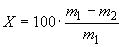 где  - масса навески до высушивания, г;

 - масса навески после высушивания, г.

Вычисления проводят до второго десятичного знака, затем результат округляют до первого десятичного знака. За окончательный результат принимают среднеарифметическое значение результатов двух параллельных определений.

6.6 Определение массовой доли макроэлементов (кальция, фосфора, железа) [3]

6.7 Определение токсичных элементов: ртути - по ГОСТ 26927, мышьяка - по ГОСТ 26930, свинца - по ГОСТ 26932, кадмия - по ГОСТ 26933. Подготовка проб - по ГОСТ 26929.

6.8 Определение микотоксинов: афлатоксина В - по ГОСТ 30711, дезоксиниваленола - поГОСТ Р 51116, зеараленона - по [4], Т-2 токсина - по [5].

6.9 Определение радионуклидов - по [6], [7], [8].

6.10 Определение пестицидов - по [9].

6.11 Определение массовой доли витамина В (тиамина) - по ГОСТ 29138, витамина В(рибофлавина) - по ГОСТ 29139, витамина РР (никотиновой кислоты) по ГОСТ 29140, витамина С - по [11], [20], [23], [34], витамина В - по [15], [28], [29].

Определение массовой доли фолиевой кислоты производят по закладке.

7 Транспортирование и хранение
Транспортирование и хранение премиксов - по ГОСТ 24508.

7.1 Премиксы транспортируют всеми видами транспорта в крытых транспортных средствах в соответствии с правилами перевозок грузов, действующими на каждом виде транспорта, и с соблюдением гигиенических требований.

Транспортные средства должны быть сухими, чистыми, без посторонних запахов и не зараженными вредителями.

При перевозке, погрузке и выгрузке премиксы должны быть предохранены от атмосферных осадков.

Не допускается транспортирование премиксов совместно с химикатами, резко пахнущими веществами и материалами.

7.2 Витаминные и витаминно-минеральные премиксы хранят в сухих, чистых помещениях, защищенных от прямых солнечных лучей, при температуре не выше 20 °С и относительной влажности воздуха не более 70%.

7.3 Срок годности витаминных и витаминно-минеральных премиксов со дня выработки устанавливает изготовитель.

Приложение А (рекомендуемое). Примеры рецептур витаминных и витаминно-минеральных премиксов для обогащения пшеничной хлебопекарной мукиПриложение А
(рекомендуемое)
А.1 Примеры рецептур витаминных и витаминно-минеральных премиксов для обогащения пшеничной хлебопекарной муки приведены в таблицах А.1 и А.2.


Таблица А.1


Таблица А.2
БиблиографияНаименование показателяХарактеристикаВнешний вид и консистенцияМелкодисперсный сыпучий порошокЦветСоответствует цвету наполнителя, витаминов, минеральных веществ, входящих в премиксЗапахСоответствует запаху наполнителя, витаминов и минеральных веществ, входящих в премикс, без посторонних запахов (плесени, затхлости и др.)Наименование показателяЗначение показателяМассовая доля влаги, %, не более10,0Крупность: 

остаток на сите N 250 из шелковых нитей или NN 27 ПЧ 120, 27 ПА-120 из синтетических нитей, %, не более2,0Посторонние включенияНе допускаютсяДопускаемые отклонения содержания витаминов и минеральных веществ в премиксах от предусмотренного рецептурой, %±15,0Зараженность вредителямиНе допускаютсяПримечание - Номера сит из шелковых и синтетических нитей - по ГОСТ 4403. Размер отдельных частиц металломагнитной примеси в наибольшем линейном измерении не должен превышать 0,3 мм, а масса отдельных ее частиц должна быть не более 0,4 мг.Примечание - Номера сит из шелковых и синтетических нитей - по ГОСТ 4403. Размер отдельных частиц металломагнитной примеси в наибольшем линейном измерении не должен превышать 0,3 мм, а масса отдельных ее частиц должна быть не более 0,4 мг.Витамины и минеральные веществаФормаВ
(Тиамин)Тиамина гидрохлорид - по [30], [37].

Тиамина хлорид - по [16], [19]
В
(Рибофлавин)Рибофлавин - по [21], [27], [32]РР
(Никотиновая кислота)Никотинамид - по [14], [26], [33], [35], [36].

Никотиновая кислота - по [13], [17]В
(Пиридоксин)Пиридоксин гидрохлорид - по [15], [28], [29]Фолиевая кислотаФолиевая кислота - по [22], [31]С
(Аскорбиновая кислота)Аскорбиновая кислота - по [11], [20], [23], [34]КальцийКальций углекислый - по ГОСТ 4530.

3-кальций-фосфат - по [38].

Глюконат кальция - по [12], [24].

Карбонат кальция - по ГОСТ 8253, [18]ЖелезоЭлементарное железо - по [25].

Глюконат железа (II) - по [39].

Железо (II) сернокислое 7-водное - по ГОСТ 4148.

Лактат железа (II) - по [40]ФосфорКалий фосфорнокислый двузамещенный 3-водный - поГОСТ 2493.

Трикальцийфосфат - по [38]Наименование компонентаРецептуры премиксов, гРецептуры премиксов, гРецептуры премиксов, гРецептуры премиксов, гРецептуры премиксов, гРецептуры премиксов, гРецептуры премиксов, гРецептуры премиксов, гN 1N 2N 3N 4N 5N 6N 7N 8Витаминный комплексВитаминный комплексВитаминный комплексВитаминный комплексВитаминный комплексВитаминный комплексВитаминный комплексВитаминный комплексВитаминный комплексТиамин хлорид (витамин B)1,491,6010,013,027,033,012,51,0Рибофлавин (витамин В)0,992,1015,05,015,012,57,50,6Пиридоксин гидрохлорид (витамин В)-1,51,511,527,030,013,51,5Никотинамид (витамин РР)7,8520,150,085,0240300--Фолиевая кислота0,14--2,73,05,01,60,14Аскорбиновая кислота (витамин С)*5,1991,3----55,05,0НаполнительНаполнительНаполнительНаполнительНаполнительНаполнительНаполнительНаполнительНаполнительМука пшеничнаяДо 1000 гДо 1000 гДо 1000 г-----Сахар---До 1000 гДо 1000 г---Лактоза-----До 1000 г--Крахмал------До 1000 гДо 1000 г Норма ввода, г на 1 т муки520044004600400-500170-2002004005000* Используется в качестве технологической добавки, улучшающей качество муки и хлебобулочных изделий.* Используется в качестве технологической добавки, улучшающей качество муки и хлебобулочных изделий.* Используется в качестве технологической добавки, улучшающей качество муки и хлебобулочных изделий.* Используется в качестве технологической добавки, улучшающей качество муки и хлебобулочных изделий.* Используется в качестве технологической добавки, улучшающей качество муки и хлебобулочных изделий.* Используется в качестве технологической добавки, улучшающей качество муки и хлебобулочных изделий.* Используется в качестве технологической добавки, улучшающей качество муки и хлебобулочных изделий.* Используется в качестве технологической добавки, улучшающей качество муки и хлебобулочных изделий.* Используется в качестве технологической добавки, улучшающей качество муки и хлебобулочных изделий.Наименование компонентаРецептуры премиксов, гРецептуры премиксов, гРецептуры премиксов, гРецептуры премиксов, гРецептуры премиксов, гРецептуры премиксов, гРецептуры премиксов, гN 1N 2N 3N 4N 5N 6N 7Витаминно-минеральный комплексВитаминно-минеральный комплексВитаминно-минеральный комплексВитаминно-минеральный комплексВитаминно-минеральный комплексВитаминно-минеральный комплексВитаминно-минеральный комплексВитаминно-минеральный комплексТиамин хлорид (витамин B)1,61,613,027,033,033,01,5Рибофлавин (витамин В)2,12,15,015,012,512,50,6Пиридоксин гидрохлорид (витамин В)1,51,511,527,030,030,01,6Никотинамид (витамин РР)20,120,185,0240300300-Фолиевая кислота0,140,142,73,05,05,00,15Аскорбиновая кислота (витамин С)*-91,3----4,8Железо элементарное10,0------Железо сернокислое семиводное-50,0170,0-60060028,0Кальций карбонат--300300--9643-кальций фосфат-800-350---НаполнительНаполнительНаполнительНаполнительНаполнительНаполнительНаполнительНаполнительМука пшеничнаяДо 1000До 1000-----Сахар--До 1000До 1000---Лактоза----До 1000--Крахмал-----До 1000-Норма ввода, г на 1 т муки4400-490044002700170-2002002005000* Используется в качестве технологической добавки, улучшающей качество муки и хлебобулочных изделий.* Используется в качестве технологической добавки, улучшающей качество муки и хлебобулочных изделий.* Используется в качестве технологической добавки, улучшающей качество муки и хлебобулочных изделий.* Используется в качестве технологической добавки, улучшающей качество муки и хлебобулочных изделий.* Используется в качестве технологической добавки, улучшающей качество муки и хлебобулочных изделий.* Используется в качестве технологической добавки, улучшающей качество муки и хлебобулочных изделий.* Используется в качестве технологической добавки, улучшающей качество муки и хлебобулочных изделий.* Используется в качестве технологической добавки, улучшающей качество муки и хлебобулочных изделий.[1]СанПин 2.3.2.1078-2001,
издание 2008 г.Гигиенические требования безопасности и пищевой ценности пищевых продуктов[2]ГН 2.3.3.972-2000Предельно допустимые количества химических веществ, выделяющихся из материалов, контактирующих с пищевыми продуктами[3]Р 4.1.1672-2003Руководство по методам контроля качества и безопасности биологически активных добавок к пище[4]МУ 5177-90Методические указания по идентификации и определению содержания дезоксиваленола и зеараленона в зерне и зернопродуктах[5]МУ 3184-84Методические указания по обнаружению, идентификации и определению содержания Т-2 токсина в пищевых продуктах и продовольственном сырье[6]МУ 5578-91Стронций-90. Определение в пищевых продуктах[7]МУ 5778-91Цезий-137. Определение в пищевых продуктах[8]МУК 2.6.1.1194-2003Радиационный контроль Sr-90 и Cs-137. Пищевые продукты. Отбор проб, анализ и гигиеническая оценка. Методические указания[9]Методы определения микроколичеств пестицидов в продуктах питания, кормах и внешней среде. Справочник т.1 и 2, М., 1992Методы определения микроколичеств пестицидов в продуктах питания, кормах и внешней среде. Справочник т.1 и 2, М., 1992[10]ОСТ 49-63-85Сахар молочный. Технические условия[11]ФС 42-0218-2007Кислота аскорбиновая[12]ФС 42-0238-2007Глюконат кальция[13]ФС 42-0263-2007Никотиновая кислота[14]ФС 42-0262-2007Никотинамид[15]ФС 42-0270-2007Пиридоксин гидрохлорид[16]ФС 42-0280-2007Тиамина хлорид[17]ФС 42-2357-94Никотиновая кислота[18]ФС 42-2373-95Карбонат кальция[19]ФС 42-2412-93Тиамина хлорид[20]ФС 42-2668-95Кислота аскорбиновая[21]ФС 42-2954-93Рибофлавин[22]ВФС 42-2479-95Кислота фолиевая[23]ФСП 42-0035-2251-2005Кислота аскорбиновая[24]ФСП 42-0275-1169-2001Глюконат кальция[25]ГФ СССР X ст.238Железо элементарное[26]ГФ Х ст.452Никотинамид[27]ГФ Х ст.585Рибофлавин[28]ГФ Х ст.566Пиридоксин гидрохлорид[29]НД 42-9472-2006Пиридоксин гидрохлорид[30]НД 42-10173-2006Тиамина гидрохлорид[31]НД 42-10174-2005Фолиевая кислота[32]НД 42-10207-2005Рибофлавин[33]НД 42-13176-2004Никотинамид[34]НД 42-13330-2004Кислота аскорбиновая[35]НД 42-13389-2004Никотинамид[36]НД 42-13449-2005Никотинамид[37]НД 42-14058-2006Тиамина гидрохлорид[38]ГФ РФ изд.12-20073-кальций фосфат[39]ГФ РФ изд.12-2007Глюконат железа (II)[40]ГФ РФ изд.12-2007Лактат железа (II)